					'''''''''''''''''' '''''''''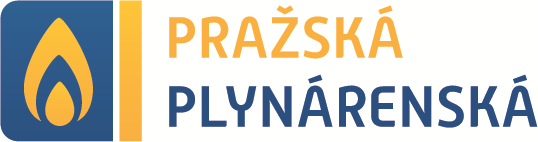 Smlouva o      xx/20xx/ / Dodatek č. ke smlouvě č.         Předání k podpisu a  k evidenciV Praze, dne xx. xx. 20xxPlatební podmínkyOběh dokumentuKomentář k oběhu – odůvodnění v případě zapracování připomínekSchválení smlouvy/dodatku Předávající	Podpis před: ……………………………Přebírající	Podpis přebírajícího: ……………………………PředkladatelDůvěrnévyberte položkuPředmět smlouvy/dodatkumluvní stranamluvní stranaIdentifikační údaje odeslány k založení/změně do IS: Cena bez DPHDílčí plněníPřipomínky Jméno, příjmenízapracovány/bez připomínekzapracovány/bez připomínek Ostatní OÚ zapracovány/bez připomínek Datumsmlouva/dodatek schválena/n*Za OÚ-        předává paníZa OP přebírá panídne 